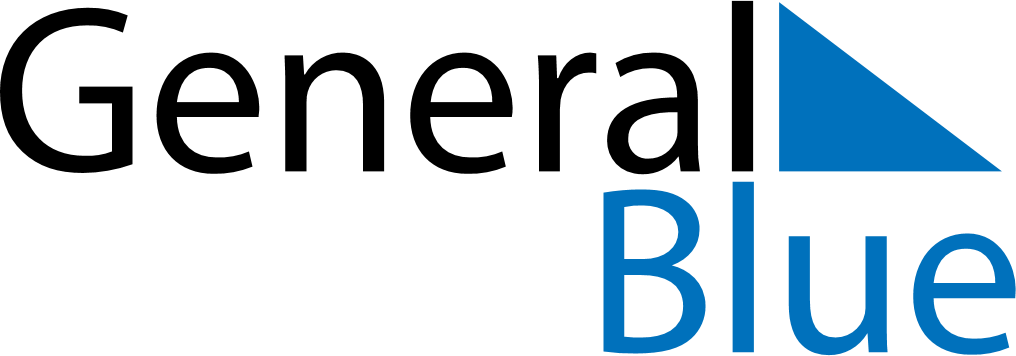 September 2024September 2024September 2024September 2024September 2024September 2024Bohonye, Somogy, HungaryBohonye, Somogy, HungaryBohonye, Somogy, HungaryBohonye, Somogy, HungaryBohonye, Somogy, HungaryBohonye, Somogy, HungarySunday Monday Tuesday Wednesday Thursday Friday Saturday 1 2 3 4 5 6 7 Sunrise: 6:10 AM Sunset: 7:30 PM Daylight: 13 hours and 19 minutes. Sunrise: 6:12 AM Sunset: 7:28 PM Daylight: 13 hours and 16 minutes. Sunrise: 6:13 AM Sunset: 7:26 PM Daylight: 13 hours and 12 minutes. Sunrise: 6:14 AM Sunset: 7:24 PM Daylight: 13 hours and 9 minutes. Sunrise: 6:15 AM Sunset: 7:22 PM Daylight: 13 hours and 6 minutes. Sunrise: 6:17 AM Sunset: 7:20 PM Daylight: 13 hours and 3 minutes. Sunrise: 6:18 AM Sunset: 7:18 PM Daylight: 13 hours and 0 minutes. 8 9 10 11 12 13 14 Sunrise: 6:19 AM Sunset: 7:16 PM Daylight: 12 hours and 56 minutes. Sunrise: 6:20 AM Sunset: 7:14 PM Daylight: 12 hours and 53 minutes. Sunrise: 6:22 AM Sunset: 7:12 PM Daylight: 12 hours and 50 minutes. Sunrise: 6:23 AM Sunset: 7:10 PM Daylight: 12 hours and 47 minutes. Sunrise: 6:24 AM Sunset: 7:08 PM Daylight: 12 hours and 43 minutes. Sunrise: 6:26 AM Sunset: 7:06 PM Daylight: 12 hours and 40 minutes. Sunrise: 6:27 AM Sunset: 7:04 PM Daylight: 12 hours and 37 minutes. 15 16 17 18 19 20 21 Sunrise: 6:28 AM Sunset: 7:02 PM Daylight: 12 hours and 34 minutes. Sunrise: 6:29 AM Sunset: 7:00 PM Daylight: 12 hours and 30 minutes. Sunrise: 6:31 AM Sunset: 6:58 PM Daylight: 12 hours and 27 minutes. Sunrise: 6:32 AM Sunset: 6:56 PM Daylight: 12 hours and 24 minutes. Sunrise: 6:33 AM Sunset: 6:54 PM Daylight: 12 hours and 21 minutes. Sunrise: 6:34 AM Sunset: 6:52 PM Daylight: 12 hours and 17 minutes. Sunrise: 6:36 AM Sunset: 6:50 PM Daylight: 12 hours and 14 minutes. 22 23 24 25 26 27 28 Sunrise: 6:37 AM Sunset: 6:48 PM Daylight: 12 hours and 11 minutes. Sunrise: 6:38 AM Sunset: 6:46 PM Daylight: 12 hours and 8 minutes. Sunrise: 6:40 AM Sunset: 6:44 PM Daylight: 12 hours and 4 minutes. Sunrise: 6:41 AM Sunset: 6:42 PM Daylight: 12 hours and 1 minute. Sunrise: 6:42 AM Sunset: 6:40 PM Daylight: 11 hours and 58 minutes. Sunrise: 6:43 AM Sunset: 6:38 PM Daylight: 11 hours and 55 minutes. Sunrise: 6:45 AM Sunset: 6:37 PM Daylight: 11 hours and 51 minutes. 29 30 Sunrise: 6:46 AM Sunset: 6:35 PM Daylight: 11 hours and 48 minutes. Sunrise: 6:47 AM Sunset: 6:33 PM Daylight: 11 hours and 45 minutes. 